Questionnaire de candidature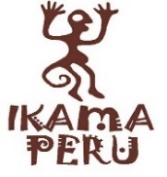 Ecovolontariat et StageAvez-vous pris connaissance des informations disponibles sur le site www.ikamaperu.org concernant : description du projet Ikamaperu, conditions d’admission, coût du séjour, conditions de séjour, rôles et missions des écovolontaires, assurance rapatriement, recommandations générales, informations pratiques, préparatifs voyage ?  Nom et Prénom : Âge : Formation et niveau académique :Dates de séjour :Avez-vous un stage conventionné à réaliser avec un rapport/ mémoire à rendre ou souhaitez-vous simplement venir en tant qu’écovolontaire ?Résumez vos motivations à participer à un programme de conservation.Résumez vos attentes envers le projet (5 lignes max).I - Condition physique et santé1) Avez-vous des allergies ? Lesquelles?2) Souffrez-vous d’un problème de santé particulier ?3) Supportez-vous bien la chaleur ?4) Avez-vous des phobies envers les insectes ou les araignées ou autre ?5) Etes-vous prêt(e) à supporter les moustiques ?II - Capacités d’adaptation 1) Savez-vous que la nourriture proposée est celle produite principalement par la population locale (poisson, poulet, légumes, riz et fruits) ? Pensez-vous pouvoir vous y adapter ?2) Vous ne pourrez pas consommer d’alcool ni fumer à la Media Luna. Pensez-vous pouvoir respecter cette clause du contrat ?3) Savez-vous que vous pouvez être renvoyé(e) immédiatement si vous consommez quelque drogue que ce soit ?4) Vous n’aurez pas à cuisiner vos repas le midi seulement et devrez participer au nettoyage et au rangement de la vaisselle à tour de rôle, sans idées machistes. Pensez-vous pouvoir respecter cette clause ?5) Vous aurez de grands bungalows pour 2 ou 3. Pensez-vous pouvoir cohabiter avec d’autres jeunes ?6) Vous engagez-vous à ne pas dégrader votre logement, à le nettoyer et le maintenir en bon état en respectant les tours de rôle ?7) La Media Luna ne dispose que de toilettes sèches (toilettes avec sciure). Pensez-vous pouvoir vous y adapter ?8) Il peut arriver de trouver des araignées, des souris ou de petites grenouilles dans les bungalows. Etes-vous prêt(e) à cette éventualité ?III - Mission et Intégration à la Media Luna1) Les biologistes qui vous encadreront pendant une partie de votre séjour sont là pour vous donner des outils de recherche et de travail et vous aider à les utiliser et ne doit pas être obligé(e) de se transformer en baby-sitter. Pensez-vous pouvoir vous engager par rapport à votre mission ?2) Etes-vous prêt(e) à respecter les horaires ?3) Vous engagez-vous à participer aux activités ?4) Etes-vous prêt(e) à adopter un comportement respectueux envers l’équipe et à respecter les consignes que vous donnent les responsables ?5) Préférez-vous garder les frustrations pour vous ou entre amis plutôt que de les exposer aux responsables ?6) Etes-vous conscient(e) du danger du phénomène de groupe qui peut consister à créer de petits clans et générer une atmosphère désagréable ou agressive ou une attitude de dénigrement systématique et infondée envers un autre groupe, un individu, l’équipe ou envers le projet ?7) Pensez-vous être capable de vous faire une opinion par vous-même sans vous laisser influencer par un groupe ?8) Savez-vous qu’en cas de comportement insolent ou agressif avéré envers un membre de l’équipe ou un autre stagiaire vous serez renvoyé sans remboursement de vos frais de stage ?9) Etes-vous conscient(e) que si vous ne parlez pas l’espagnol, c’est à vous de faire un effort envers l’équipe ?IV - Respect des règles relatives aux primates du Centre1) Savez-vous que vous ne devez prendre aucune initiative en ce qui concerne les animaux en général ? Aucun changement alimentaire, aucune médication, aucun déplacement d'animaux ne peut être effectué sans l’autorisation des responsables et des directeurs. Vous pourriez être renvoyés si vous ne respectez pas cette clause.2) Etes-vous prêt(e) à accepter que vos contacts avec les primates se fassent uniquement avec les très jeunes ayant besoin d’une maman substitut ou avec les primates les plus imprégnés que vous pourrez accompagner en forêt ?3) Avez-vous pris conscience de l’importance d’éviter la présence humaine pour les primates en cours de réhabilitation ?4) Comprenez-vous que l’on vous demande d’éviter le contact direct avec ces primates en particulier ou considérez-vous qu’il s’agirait d’une brimade ?5) Etes-vous conscient(e) que le projet vous offre la possibilité d’observer plus facilement ces primates menacés en liberté mais que l’observation de ces primates est difficile et demande passion et ténacité (conditions de terrain) ?     IV - Conditions matérielles1) Etes-vous conscient(e) que votre apport financier, outre le coût de votre logement, nourriture et votre formation par l’équipe et le biologiste, permet aussi de soutenir le projet ?